Με την παρούσα αίτηση ζητώ την παροχή ψηφιακού κλειδιού για την πρόσβασή μου στον χώρο του συλλόγου. Γνωρίζω ότι:Α) Πρέπει να είμαι τακτοποιημένο μέλος και να έχω πληρώσει τη συνδρομή του τρέχοντος έτους.Β) Το Δ.Σ. διατηρεί το δικαίωμα να ανακαλέσει την πρόσβαση μου μέσω του ψηφιακού κλειδιού ανά πασά στιγμή αν το κρίνει απαραίτητο.Γ) Καταγράφεται ηλεκτρονικά το ονοματεπώνυμό μου και η ώρα εισόδου και εξόδου μου στο χώρο.  Τα στοιχεία αυτά καταγράφονται και στο #steth-doorlog του rocket.chat ώστε να γνωρίζουν τα μέλη ποιος βρίσκεται στο χώρο.Γ) Πρέπει να σέβομαι τους παρακάτω Κανόνες χρήσης χώρου ΣΤΕΘΦροντίζω ο χώρος να παραμείνει σε καλύτερη κατάσταση από́ ότι τον βρήκα. Μαζεύω και απομακρύνω τα σκουπίδια μου. Δεν καπνίζω μέσα στο χώρο.Φεύγοντας σβήνω φώτα, θέρμανση και ότι άλλο δεν χρειάζεται να καταναλώνει ρεύμα.Δεν επικοινωνώ τον κωδικό́ χρήσης του χώρου με κανέναν και για κανέναν λόγο. Αν αντιληφθώ κάτι τέτοιο, ενημερώνω αμέσως το Δ.Σ. του συλλόγου.Αν αντιληφθώ κάτι μη φυσιολογικό́ / βλάβη / καταστροφή́, ενημερώνω το Δ.Σ. του συλλόγου. Αν ο χώρος φιλοξενεί άτομα εκτός του συλλόγου χωρίς συνοδεία από́ μέλος του συλλόγου, ενημερώνω αμέσως το Δ.Σ.Κλειδώνω πάντα όταν φεύγω και σιγουρεύομαι ότι η πόρτα είναι κλειστή.Αλεξανδρούπολη ______ / ______ / _________________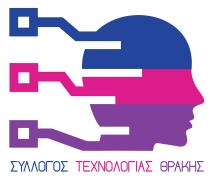 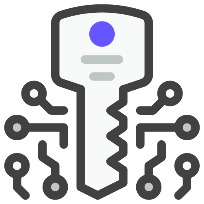 ΑΙΤΗΣΗ
Όνομα:  _________________________Επώνυμο:  _______________________Όνομα πατρός: ___________________e-mail: __________________________ΠΡΟΣ:
Σύλλογος Τεχνολογίας ΘράκηςΤέρμα Τρωάδος (έναντι σταδίου)Αλεξανδρούπολη, 68131info@steth.gr